Муниципальное автономное дошкольное образовательное учреждение центр развития ребёнка – детский сад № 2 города Кропоткин муниципального образования Кавказский районПОЛОЖЕНИЕоб основной общеобразовательной программе – образовательной программе дошкольного образования2022 годг. КропоткинI. Общие положения.I.1. Настоящее Положение об основной общеобразовательной программе – образовательной программе дошкольного образования (Далее- Программа) муниципального автономного дошкольного образовательного учреждения центр развития ребенка-детский сад № 2 города Кропоткин муниципального образования Кавказский район (Далее-МАДОУ) разработано в соответствии с Федеральным государственным образовательным стандартом дошкольного образования (Далее-ФГОС ДО), утвержденным Приказом Минобрнауки России № 1155 от 1.10.2013г., Федеральным законом от 29.12.2012 года № 273-ФЗ «Об образовании в Российской Федерации», Порядком организации и осуществления образовательной деятельности по основным общеобразовательным программам – образовательным программа дошкольного образования, утверждённым Приказом Министерства просвещения РВ от 31 июля 2020г. № 373, Постановлением Главного государственного санитарного врача Российской Федерации от 28.01.2021 г. № 2 «Об утверждении санитарных правил и норм СанПиН 1.2.3695-21 «Гигиенические нормативы и требования к обеспечению безопасности и (или) безвредности для человека факторов среды обитания».I.2. Данное Положение об основной общеобразовательной программе -образовательной программе дошкольного образования МАДОУ определяет цели и задачи, устанавливает порядок и технологию разработки программы, требования к ее содержанию, структуре, условиям и контролю реализации, а также к оформлению и результатам освоения образовательной программы МАДОУ.I.3. Программа является нормативно-управленческим документом, определяющим совокупность взаимосвязанных основных и дополнительных образовательных программ и соответствующих им образовательных технологий, определяющих содержание образования и направленных на достижение прогнозируемого результата деятельности МАДОУ.I.4. Программа разрабатывается, утверждается и реализуется в МАДОУ в соответствии с Положением, на основе ФГОС ДО и с учетом примерных основных образовательных программ дошкольного образования, внесенных в федеральный реестр примерных общеобразовательных программ.I.5. Программа определяет содержание и организацию образовательной деятельности для воспитанников МАДОУ и направлена на формирование общей культуры, развитие физических, интеллектуальных и личностных качеств формирование предпосылок учебной деятельности, обеспечивающих социальную успешность, сохранение и укрепление здоровья детей дошкольного возраста.I.6. Программа представляет комплекс основных характеристик образования воспитанников (объем, содержание, планируемые результаты) и организационно-педагогических условий, направленных на разностороннее развитие детей дошкольного возраста с учетом их возрастных и индивидуальных особенностей, в т.ч. достижение детьми дошкольного возраста уровня развития, необходимого для успешного освоения ими образовательных программ начального общего образования.I.7. Программа разрабатывается рабочей группой, сформированной из педагогических работников МАДОУ и рассматривается на Педагогическом совете.I.8. Программа реализуется на государственном языке Российской Федерации, реализуется в течение всего времени пребывания воспитанников в МАДОУ.I.9. Реализация Программы не сопровождается промежуточной и итоговой аттестацией воспитанников МАДОУ.II. Цели и задачи Основной общеобразовательной программы - образовательной программы дошкольного образования.II.1. Цель Программы - определение организации воспитательно-образовательной деятельности, обеспечение построения целостной педагогической деятельности направленной на полноценное всестороннее развитие ребёнка - физическое, социально-личностное, познавательно-речевое, художественно-эстетическое - во взаимосвязи, с учётом их возрастных, индивидуальных, психологических и физиологических особенностей, создание условий для планирования, организации и управления образовательной деятельностью.II.2. Программа направлена на решение следующих задач:- создание условий развития ребенка, открывающих возможности для его позитивной социализации, его личностного развития, развития инициативы и творческих способностей на основе сотрудничества со взрослыми и сверстниками и соответствующим возрасту видам деятельности; 	- создание развивающей образовательной среды, которая представляет собой систему условий социализации и индивидуализации детей; - охраны и укрепления физического и психического здоровья детей, в том числе их эмоционального благополучия; - обеспечение познавательно-речевого, социально-личностного, художественно-эстетического и физического развития воспитанников МАДОУ; - обеспечения равных возможностей для полноценного развития каждого ребенка в период дошкольного детства независимо от места жительства, пола, нации, языка, социального статуса, психофизиологических и других особенностей (в том числе ограниченных возможностей здоровья); - обеспечения преемственности целей, задач и содержания образования, реализуемых в рамках образовательных программ различных уровней;- создания благоприятных условий развития детей в соответствии с их возрастными и индивидуальными особенностями и склонностями, развития способностей и творческого потенциала каждого воспитанника МАДОУ как субъекта отношений с самим собой, другими детьми, взрослыми и миром; - воспитание с учетом  возрастных  категорий воспитанников гражданственности, уважения к правам и свободам человека, любви к окружающей природе, Родине, семье; - объединения обучения и воспитания в целостную образовательную деятельность на основе духовно-нравственных и социокультурных ценностей и принятых в обществе правил и норм поведения в интересах человека, семьи, общества; - формирования общей культуры личности детей, в том числе ценностей здорового образа жизни, развития их социальных, нравственных, эстетических, интеллектуальных, физических качеств, инициативности, самостоятельности и ответственности ребенка, формирования предпосылок учебной деятельности; - обеспечения вариативности и разнообразия содержания программ и организационных форм дошкольного образования, возможности использования программ различной направленности с учетом образовательных потребностей, способностей и состояния здоровья детей; - осуществление необходимой коррекции недостатков в физическом и (или) психическом развитии воспитанников дошкольного образовательного учреждения; - обеспечения психолого-педагогической поддержки семьи и повышения компетентности родителей (законных представителей) в вопросах развития и образования, охраны и укрепления здоровья детей. II.3. Программа разрабатывается в соответствии со следующим принципами: - поддержка разнообразия детства; - сохранение уникальности и самоценности детства как важного этапа в общем развитии человека, самоценность детства - понимание (рассмотрение) детства как периода жизни значимого самого по себе, без всяких условий,  значимого тем, что происходит с ребенком сейчас, а не тем, что этот период есть период подготовки к следующему периоду;- полноценное проживание ребенком всех этапов детства (младенческого, раннего и дошкольного возраста), обогащение (амплификация) детского развития; - построение образовательной деятельности на основе индивидуальных особенностей каждого ребенка, при котором сам ребенок становится активным в выборе содержания своего образования, становится субъектом образования (далее - индивидуализация дошкольного образования); - личностно-развивающий и гуманистический характер взаимодействия взрослых (родителей (законных представителей) воспитанников, педагогических и иных работников МАДОУ) и воспитанников МАДОУ;- уважение личности ребенка;- поддержка инициативы детей в различных видах деятельности;- реализация Программы в формах, специфических для детей возрастных групп, прежде всего в форме игры, познавательной и исследовательской деятельности, в форме творческой активности, обеспечивающей художественно-эстетическое развитие ребенка; - формирование познавательных интересов и познавательных действий ребенка в различных видах деятельности; - сотрудничество МАДОУ с семьями воспитанников согласно Положению о взаимодействии ДОУ с семьями воспитанников МАДОУ;- приобщение детей к социокультурным нормам, традициям семьи, общества и государства; - учет этнокультурной ситуации развития детей.II.4. В Программе учитываются:- индивидуальные потребности ребенка, связанные с его жизненной ситуацией и состоянием здоровья, определяющие особые условия получения им образования (далее - особые образовательные потребности), индивидуальные потребности отдельных категорий детей, в том числе с ограниченными возможностями здоровья; - возможности освоения ребенком Программы на разных этапах ее реализации. III. Технология разработки Основной общеобразовательной программы - образовательной программы дошкольного образованияМАДОУ.III.1. МАДОУ самостоятельно разрабатывает и утверждает Программу в соответствии с Федеральным государственным образовательным стандартом дошкольного образования (ФГОС ДО) и с учетом примерной образовательной программы дошкольного образования.III.2. Основная общеобразовательная программа - образовательная программа дошкольного образования формируется как программа психолого-педагогической поддержки позитивной социализации и индивидуализации, развития личности детей дошкольного возраста и определяет комплекс основных характеристик дошкольного образования (объём, содержание и планируемые результаты в виде целевых ориентиров дошкольного образования).III.3. Программа разрабатывается: целевой и организационный раздел администрацией ДОУ, содержательный раздел по образовательным областям и возрастным группам – рабочей группой педагогов, утвержденной приказом заведующего МАДОУ и согласно Положения о рабочей группе.III.4. Программа определяет содержание и организацию образовательной деятельности на уровне дошкольного образования.III.5. При разработке Программы МАДОУ определяется продолжительность пребывания детей в МАДОУ, режим работы МАДОУ в соответствии с объёмом решаемых задач образовательной деятельности.III.6. Структурные подразделения в одном дошкольном образовательном учреждении могут реализовывать разные Программы.III.7. Ежегодно по итогам полноты реализации основной общеобразовательной программы - образовательной программы дошкольного образования и качества образования воспитанников в нее могут вноситься дополнения и изменения.III.8. Изменения и дополнения Программы утверждаются до начала учебного года на Педагогическом совете МАДОУ.IV. Требования к содержанию и структуре Основной общеобразовательной программы - образовательной программы дошкольного образования.IV.1. Содержание Программы должно обеспечивать развитие личности, мотивации и способностей детей в различных видах деятельности и охватывать следующие структурные единицы, представляющие определенные направления развития и образования детей (образовательные области):IV.1.1. Социально-коммуникативное развитие направлено на:- усвоение норм и ценностей, принятых в обществе, включая моральные и нравственные ценности;- развитие общения и взаимодействия воспитанника МАДОУ со взрослыми и сверстниками;  - становление самостоятельности, целенаправленности и саморегуляции собственных действий; - развитие социального и эмоционального интеллекта, эмоциональной отзывчивости, сопереживания, формирование готовности к совместной деятельности со сверстниками, формирование уважительного отношения и чувства принадлежности к своей семье и к сообществу детей и взрослых в МАДОУ;- формирование позитивных установок к различным видам труда и творчества; - формирование основ безопасного поведения в быту, социуме, природе. IV.1.2. Познавательное развитие предполагает:- развитие интересов воспитанников МАДОУ, любознательности и познавательной мотивации;  - формирование познавательных действий, становление сознания;- развитие воображения и творческой активности; - формирование первичных представлений о себе, других людях, объектах окружающего мира, о свойствах и отношениях объектов окружающего мира (форме, цвете, размере, материале, звучании, ритме, темпе, количестве, числе, части и целом, пространстве и времени, движении и покое, причинах и следствиях и др.), о малой родине и Отечестве, представлений о социокультурных ценностях нашего народа, об отечественных традициях и праздниках, о планете Земля как общем доме людей, об особенностях её природы, многообразии стран и народов мира.IV.1.3. Речевое развитие включает:- владение речью как средством общения и культуры;  - обогащение активного словаря; развитие связной, грамматически правильной диалогической и монологической речи;- развитие речевого творчества;- развитие звуковой и интонационной культуры речи, фонематического слуха;- знакомство с книжной культурой, детской литературой, понимание на слух текстов различных жанров детской литературы; - формирование звуковой аналитико-синтетической активности как предпосылки обучения грамоте.IV.1.4. Художественно-эстетическое развитие предполагает:- развитие предпосылок ценностно-смыслового восприятия и понимания произведений искусства (словесного, музыкального, изобразительного), мира природы; становление эстетического отношения к окружающему миру; - формирование элементарных представлений о видах искусства;- восприятие музыки, художественной литературы, фольклора; - стимулирование сопереживания персонажам художественных произведений; - реализацию самостоятельной творческой деятельности детей (изобразительной, конструктивно-модельной, музыкальной и др.).IV.1.5. Физическое развитие включает приобретение опыта в следующих видах деятельности детей:- двигательной, в том числе связанной с выполнением упражнений, направленных на развитие таких физических качеств, как координация и гибкость; способствующих правильному формированию опорно-двигательной системы организма, развитию равновесия, координации движения, крупной и мелкой моторики обеих рук, а также с правильным, не наносящем ущерба организму, выполнением основных движений (ходьба, бег, мягкие прыжки, повороты в обе стороны);- формирование начальных представлений о некоторых видах спорта, овладение подвижными играми с правилами; - становление целенаправленности и саморегуляции в двигательной сфере;- становление ценностей здорового образа жизни, овладение его элементарными нормами и правилами (в питании, двигательном режиме, закаливании, при формировании полезных привычек и др.).  IV.2. Содержание Программы должно отражать следующие аспекты образовательной среды для воспитанника МАДОУ:- предметно-пространственная развивающая образовательная среда; - характер взаимодействия со взрослыми;- характер взаимодействия с другими детьми; - система отношений ребёнка к миру, к другим людям, к себе самому. IV.3. В соответствии с требованиями ФГОС ДО к образовательной программе дошкольного образования структура Программы, следующая:- обязательная часть; - часть, формируемая участниками образовательных отношений.Обе части Основной образовательной программы МАДОУ являются взаимодополняющими и необходимыми с точки зрения реализации требований ФГОС ДО.IV.4. Обязательная часть образовательной программы МАДОУ предполагает комплексность подхода, обеспечивая развитие детей во всех пяти взаимодополняющих образовательных областях: - социально-коммуникативное развитие; - познавательное развитие; - речевое развитие;- художественно-эстетическое развитие;- физическое развитие.IV.5. В части, формируемой участниками образовательных отношений, представлены выбранные и/или разработанные самостоятельно участниками образовательных отношений образовательные программы (учебные программы), направленные на развитие детей в одной или нескольких образовательных областях, видах деятельности и/или культурных практиках, методики, формы организации образовательной работы. IV.6. Объем обязательной части Образовательной программы составляет не менее 60% от ее общего объема; части, формируемой участниками образовательных отношений, не более 40%.IV.7. Образовательная программа включает три основных раздела: целевой, содержательный, организационный.IV.7.1. Целевой раздел включает в себя пояснительную записку и планируемые результаты освоения программы.Пояснительная записка раскрывает:- цели и задачи реализации Программы;- принципы и подходы к формированию Программы; - значимые для разработки и реализации Программы характеристики, в том числе характеристики особенностей развития детей раннего и дошкольного возраста;- особенности образовательной деятельности и специфику (в том числе язык обучения, форму обучения, сроки освоения). Планируемые результаты освоения Программы конкретизируют требования ФГОС ДО к целевым ориентирам в обязательной части и части, формируемой участниками образовательных отношений, с учетом возрастных возможностей и индивидуальных различий (индивидуальных траекторий развития) детей, а также особенностей развития детей с ограниченными возможностями здоровья, в том числе детей-инвалидов (далее - дети с ограниченными возможностями здоровья).IV.7.2. Содержательный раздел представляет общее содержание Основной образовательной программы, обеспечивающее полноценное развитие личности детей.Содержательный раздел Программы включает:- описание образовательной деятельности в соответствии с направлениями развития ребенка, представленными в пяти образовательных областях, с учетом используемой Примерной программы и методических пособий, обеспечивающих реализацию данного содержания; - описание вариативных форм, способов, методов и средств реализации Программы с учетом возрастных и индивидуальных особенностей воспитанников, специфики их образовательных потребностей и интересов; - описание образовательной деятельности по профессиональной коррекции нарушений развития детей в случае, если эта работа предусмотрена Программой.  В содержательном разделе Программы представлены:- особенности образовательной деятельности разных видов и культурных практик; - способы и направления поддержки детской инициативы; - особенности взаимодействия педагогического коллектива с семьями воспитанников;    Часть Программы, формируемая участниками образовательных отношений, учитывает образовательные потребности, интересы и мотивы детей, членов их семей и педагогов и ориентирована на: - специфику национальных, социокультурных и иных условий, в которых осуществляется образовательная деятельность;- выбор тех Парциальных программ и форм организации работы с детьми, которые в наибольшей степени соответствуют потребностям и интересам детей, а также возможностям педагогического коллектива; - сложившиеся традиции ДОУ: тематические дни, месячники и др. Содержание коррекционной работы направлено на коррекцию недостатков в физическом и (или) психическом развитии различных категорий детей, в том числе с ограниченными возможностями здоровья и детьми-инвалидами.   Оказание помощи детям этой категории в освоении Программ обеспечивает:- выявление      особых	 образовательных потребностей детей, обусловленных их недостатками в физическом и психическом развитии.IV.7.3. Организационный раздел содержит описание материально-технического обеспечения Программы, обеспеченности методическими материалами и средствами обучения и воспитания, включает режим дня, а также особенности традиционных событий, праздников, мероприятий; особенности организации развивающей предметно-пространственной среды.IV.8. Обязательная часть Программы МАДОУ оформляется в виде ссылки на Примерную программу. Часть образовательной программы, формируемая участниками образовательных отношений, представлена в виде ссылок на Парциальные программы.IV.9. Дополнительным разделом Программы является текст ее краткой презентации. Краткая презентация Программы ориентирована на родителей (законных представителей) детей и доступна для ознакомления на сайте и информационном стенде МАДОУ, а также в родительских уголках групп.IV.9.1. В краткой презентации Программы указаны:- возрастные и иные категории детей, на которых ориентирована Программа;  - используемые Примерная и дополнительная Программы; - характеристика взаимодействия педагогического коллектива с семьями детей.V. Требования к условиям реализации Основной общеобразовательной программы - образовательной программы дошкольного образования.V.1. Требования к условиям реализации Программы включают требования к психолого-педагогическим, кадровым, материально-техническим и финансовым условиям реализации Программы, а также к развивающей предметно-пространственной среде.V.2. Условия реализации Программы МАДОУ должны обеспечивать полноценное развитие личности детей во всех основных образовательных областях, а именно: в сферах социально-коммуникативного, познавательного, речевого, художественно-эстетического и физического развития личности детей на фоне их эмоционального благополучия и положительного отношения к миру, к себе и к другим людям.V.3. Данные требования направлены на создание социальной ситуации развития для участников образовательных отношений, включая создание образовательной среды, которая:- гарантирует охрану и укрепление физического и психического здоровья детей; - обеспечивает эмоциональное благополучие воспитанников МАДОУ; - способствует профессиональному развитию педагогических работников МАДОУ;- создаёт условия для развивающего вариативного дошкольного образования; - обеспечивает открытость дошкольного образования; - создает условия для участия родителей (законных представителей) воспитанников в образовательной деятельности. V.4. Требования к психолого-педагогическим условиям реализации основной образовательной программы  ДОУ V.4.1. Для успешной реализации Программы в МАДОУ обеспечиваются следующие психолого-педагогические условия:- уважение взрослых к человеческому достоинству детей, формирование и поддержка их положительной самооценки, уверенности в собственных возможностях и способностях; - использование в образовательной деятельности форм и методов работы с воспитанниками, соответствующих их возрастным и индивидуальным особенностям (недопустимость как искусственного ускорения, так и искусственного замедления развития детей);- построение образовательной деятельности на основе взаимодействия взрослых с детьми, ориентированного на интересы и возможности каждого воспитанника МАДОУ и учитывающего социальную ситуацию его развития;- поддержка взрослыми положительного, доброжелательного отношения детей друг к другу и взаимодействия детей друг с другом в разных видах деятельности; - поддержка инициативы и самостоятельности детей в специфических для них видах деятельности; - возможность выбора детьми материалов, видов активности, участников совместной деятельности и общения; - защита воспитанников от всех форм физического и психического насилия; - поддержка родителей (законных представителей) в воспитании детей, охране и укреплении их здоровья, вовлечение семей непосредственно в образовательную деятельность. V.4.2. При реализации Программы может проводиться оценка индивидуального развития детей. Такая оценка производится педагогическим работником МАДОУ в рамках педагогической диагностики (оценки индивидуального развития воспитанников, связанной с оценкой эффективности педагогических действий и лежащей в основе их дальнейшего планирования).   Результаты педагогической диагностики (мониторинга) могут использоваться исключительно для решения следующих образовательных задач:- индивидуализации образования (в том числе поддержки воспитанника);- построения его образовательной траектории или профессиональной коррекции; - особенностей его развития;	- оптимизации работы с группой воспитанников.    При необходимости используется психологическая диагностика развития воспитанников МАДОУ (выявление и изучение индивидуально-психологических особенностей детей), которую проводят педагоги-психологи.   Участие воспитанника в психологической диагностике допускается только с согласия его родителей (законных представителей).  Результаты психологической диагностики могут использоваться для решения задач психологического сопровождения и проведения квалифицированной коррекции развития детей.V.4.3. В целях эффективной реализации Программы МАДОУ создаются:- условия для профессионального развития педагогических и руководящих работников, в том числе их дополнительного профессионального образования; - консультативной поддержки педагогических работников и родителей (законных представителей) по вопросам образования и охраны здоровья детей, в том числе инклюзивного образования (в случае его организации); - организационно-методического сопровождения процесса реализации Программы, в том числе во взаимодействии со сверстниками и взрослыми. V.4.4. МАДОУ создает возможности: - для предоставления информации о Программе семье и всем заинтересованным лицам, вовлечённым в образовательную деятельность, а также широкой общественности; - для взрослых по поиску, использованию материалов, обеспечивающих реализацию Программы, в том числе на информационных стендах и сайте МАДОУ; - для обсуждения с родителями (законными представителями) воспитанников вопросов, связанных с реализацией образовательной программы. V.4.5. Максимально допустимый объем образовательной нагрузки должен соответствовать санитарно-эпидемиологическим правилам и нормативам СанПиН.V.5. Требования к развивающей предметно-пространственной среде.V.5.1. Развивающая предметно-пространственная среда обеспечивает максимальную реализацию образовательного потенциала пространства МАДОУ, а также территории, прилегающей к МАДОУ, приспособленной для реализации Образовательной программы (участок), материалов, оборудования и инвентаря для развития воспитанников в соответствии с особенностями каждого возрастного этапа, охраны и укрепления их здоровья, учёта особенностей и коррекции недостатков их развития.V.5.2. Развивающая предметно-пространственная среда должна обеспечивать возможность общения и совместной деятельности детей (в том числе детей разного возраста) и взрослых, двигательной активности детей, а также возможности для уединения.V.5.3. Развивающая предметно-пространственная среда должна обеспечивать:- реализацию различных образовательных программ; - в случае организации инклюзивного образования - необходимые для него условия; - учёт национально-культурных, климатических условий, в которых осуществляется образовательная деятельность; - учёт возрастных особенностей воспитанников МАДОУ.V.5.4. Развивающая предметно-пространственная среда должна быть содержательно-насыщенной, трансформируемой, полифункциональной, вариативной, доступной и безопасной.V.6. Требования к кадровым условиям реализации Основной общеобразовательной программы - образовательной программы дошкольного образования.V.6.1. Реализация Программы обеспечивается руководящими, педагогическими, административно-хозяйственными работниками МАДОУ. Работники МАДОУ, в том числе осуществляющие финансовую и хозяйственную деятельности, охрану жизни и здоровья детей, обеспечивают реализацию образовательной программы.V.6.2. Должностной состав и количество работников, необходимых для реализации и обеспечения реализации Программы, определяются ее целями и задачами, а также особенностями развития воспитанников.V.6.3. Необходимым условием качественной реализации Программы МАДОУ является ее непрерывное сопровождение педагогическими работниками в течение всего времени ее реализации в МАДОУ.V.6.4. Педагогические работники, реализующие Программу, должны обладать основными компетенциями, необходимыми для создания условия развития детей, обозначенными в п. 3.2.5 ФГОС ДО.V.7. Требования к материально-техническим условиям реализации основной образовательной программы МАДОУ.V.7.1. Требования к материально-техническим условиям реализации Программы включают:- требования, определяемые в соответствии с санитарно-эпидемиологическими правилами и нормативами; - требования, определяемые в соответствии с правилами пожарной безопасности; - требования к средствам обучения и воспитания в соответствии с возрастом и индивидуальными особенностями развития детей; - оснащенность помещений развивающей предметно-пространственной средой; - требования к материально-техническому обеспечению Программы (учебно-методический комплект, оборудование и оснащение). V.8. Требования к финансовым условиям реализации основной образовательной программы МАДОУ.V.8.1. Финансовое обеспечение государственных гарантий на получение гражданами общедоступного и бесплатного дошкольного образования за счёт средств соответствующих бюджетов бюджетной системы Российской Федерации в МАДОУ осуществляется на основе нормативов обеспечения государственных гарантий реализации прав на получение общедоступного и бесплатного дошкольного образования, определяемых органами государственной власти субъекта Российской Федерации, обеспечивающего реализацию Программы в соответствии со ФГОС ДО.V.8.2. Финансовые условия реализации Программы должны:- обеспечивать возможность выполнения требований ФГОС ДО к условиям реализации и структуре основной образовательной программы МАДОУ;	- обеспечивать реализацию обязательной части Программы и части, формируемой участниками образовательных отношений, учитывая вариативность индивидуальных траекторий развития воспитанников МАДОУ;- отражать структуру и объём расходов, необходимых для реализации Программы, а также механизм их формирования.V.8.3. Финансирование реализации Программы МАДОУ осуществляется в объеме определяемых органами государственной власти субъекта Российской Федерации нормативов обеспечения государственных гарантий реализации прав на получение общедоступного и бесплатного дошкольного образования.VI. Требования к результатам освоения Основной общеобразовательной программы - образовательной программы дошкольного образования.VI.1. Требования ФГОС ДО к результатам освоения образовательной программы представлены в виде целевых ориентиров дошкольного образования, которые представляют собой социально-нормативные возрастные характеристики возможных достижений воспитанника на этапе завершения уровня дошкольного образования.VI.2. Целевые ориентиры дошкольного образования определяются независимо от форм реализации основной образовательной программы, а также от ее характера, особенностей развития детей в МАДОУ.VI.3. Целевые ориентиры не подлежат непосредственной оценке, в том числе в виде педагогической диагностики (мониторинга), и не являются основанием для их формального сравнения с реальными достижениями воспитанников МАДОУ. Освоение Программы не сопровождается проведением промежуточных аттестаций и итоговой аттестации детей.VI.4. Целевые ориентиры Программы выступают основаниями преемственности дошкольного и начального общего образования. При соблюдении требований к условиям реализации основной образовательной программы целевые ориентиры предполагают формирование у воспитанников предпосылок к учебной деятельности на этапе завершения ими дошкольного образования.VI.5. При реализации Программы педагогическими работниками МАДОУ может проводиться оценка индивидуального развития детей в рамках педагогической диагностики (оценки индивидуального развития детей дошкольного возраста, связанной с оценкой эффективности педагогических действий и лежащей в основе их дальнейшего планирования).VI.6. Результаты педагогической диагностики (мониторинга) используются исключительно для решения следующих образовательных задач:- индивидуализации образования (в том числе поддержки ребенка, построения его образовательной траектории или профессиональной коррекции особенностей его развития);- оптимизации работы с группой детей. Результаты мониторинга отражаются в виде таблиц.VI.7. При необходимости используется психологическая диагностика развития детей (выявление и изучение индивидуально-психологических особенностей детей), которую проводит педагог-психолог.VI.8. Участие ребенка в психологической и психолого-педагогической диагностиках допускается только с согласия его родителей (законных представителей). Результаты диагностики используется для решения задач психологического сопровождения и проведения квалифицированной коррекции развития воспитанников МАДОУ.VII. Порядок разработки Программы, утверждения и внесения изменений и (или) дополнений.VII.1. Основная общеобразовательная программа - образовательная программа дошкольного образования МАДОУ разрабатывается в соответствии с настоящим Положением рабочей группой, созданной из состава педагогических работников МАДОУ.VII.2. Состав рабочей группы, ответственной за разработку Программы, выбирается на Педагогическом совете и утверждается приказом заведующего МАДОУ.VII.3. Проект Программы выносится на обсуждение и принятие на заседании Педагогического совета МАДОУ.VII.4. При несоответствии Основной общеобразовательной программы - образовательной программы дошкольного образования МАДОУ установленным данным Положением требованиям, а также требованиям ФГОС ДО, принимается соответствующее решение коллегиальным органом и утверждается приказом заведующего МАДОУ.VII.5. Программа принимается Педагогическим советом МАДОУ и утверждается приказом заведующего ежегодно.VII.6. Основанием для внесения изменений и (или) дополнений в Программу могут быть:- результаты оценки эффективности и достижения целевых показателей усвоения Программы воспитанниками; - выход стратегических документов на федеральном уровне;  - необходимая корректировка составных частей Программы: учебный план, календарный учебный график, рабочие программы педагогов, Рабочей программы воспитания и календарного плана МАДОУ и т.п.  - внесенные предложения по совершенствованию образовательной деятельности коллегиальных органов МАДОУ в рамках их полномочий: Педагогическим советом. VII.7. Все изменения и (или) дополнения, вносимые в Программу по итогам обсуждения Педагогического совета МАДОУ, должны соответствовать требованиям, предусмотренным настоящим Положением и закреплены приказом «О внесении изменений и(или) дополнений в основную общеобразовательную программу - образовательную программу дошкольного образования образовательного учреждения». VII.8. Основная образовательная программа, разработанная согласно настоящему Положению, является собственностью МАДОУ.VIII. Оформление основной общеобразовательной программы - образовательной программы дошкольного образования МАДОУ.VIII.1. Текст Основной образовательной программы набирается шрифтом TimesNewRoman, кегль 14, межстрочный интервал одинарный, переносы в тексте не ставятся, выравнивание по ширине, абзац - 1 режим табуляции, поля: слева – 2,5 см, справа – 1.5 см, сверху – 1,5 см, снизу – 1.5 см, листы формата А4. Таблицы вставляются непосредственно в текст, допускается размер кегля 12.VIII.2. Программа прошивается, страницы нумеруются в правом нижнем углу, скрепляются печатью и подписью заведующего МАДОУ.VIII.3. Титульный лист считается первым, но не нумеруется. На титульном листе указываются: название программы; полное наименование МАДОУ в соответствие с лицензией; грифы рассмотрения и утверждения основной образовательной программы, сроки реализации, название населенного пункта, год разработки программы.8.4. Список литературы строится в соответствиис указанием автора, названия, места издания, издательства, года издания, вида и характеристики.IX. Контроль реализации основной общеобразовательной программы - образовательной программы дошкольного образования МАДОУ.IX.1. Контроль за полнотой реализации основной образовательной программы, качества обучения воспитанников является обязательным компонентом образовательной деятельности и осуществляется в соответствии с Положением о внутреннем контроле в МАДОУ, планом контрольной деятельности, инструментарием контрольной деятельности.IX.2. Результаты контроля реализации Программы обсуждаются на педагогических советах МАДОУ.IX.3. В ДОУ создается система оценки качества дошкольного образования, которая включает диагностический инструментарий оценки качества обучения по основной образовательной программе МАДОУ.IX.4. С целью полноты реализации образовательной программы в МАДОУ осуществляется мониторинг качества дошкольного образования в соответствии с программой мониторинга качества дошкольного образования, которая включает направления мониторинга (показателя), методика оценки (критерии), сроки проведения, сводный обобщающий документ, исполнитель, ответственный, итоговый управленческий документ.X. Хранение основной общеобразовательной программы - образовательной программы дошкольного образования МАДОУX.1. Оригинал и копия основной общеобразовательной программы, утвержденные заведующим МАДОУ, находятся в методическом кабинете МАДОУ.X.2. К Программе имеют доступ все педагогические работники МАДОУ.X.3. Копии тематического перспективного планирования (модель года), а также примерные сетки образовательной деятельности и режимы дня находятся в группах у воспитателей.X.4. Программа МАДОУ хранится 5 лет после истечения срока действия.XI. Заключительные положения.XI.1. Настоящее Положение об основной общеобразовательной программе - образовательной программе дошкольного образования и ее разработке является локальным нормативным актом МАДОУ, принимается на Педагогическом совете и утверждается приказом заведующего МАДОУ.XI.2. Настоящее Положение вступает в силу с 01.09.2022 года  и принимается на неопределенный срок. Изменения и дополнения к Положению принимаются в порядке, предусмотренном п.X.1 настоящего Положения.XI.3. После принятия Положения (или изменений и дополнений отдельных пунктов и разделов) в новой редакции предыдущая редакция автоматически утрачивает силу. Принято:на педагогическом совете МАДОУ ЦРР – д/с № 2Протокол  № 6 от  31.05.2022 г.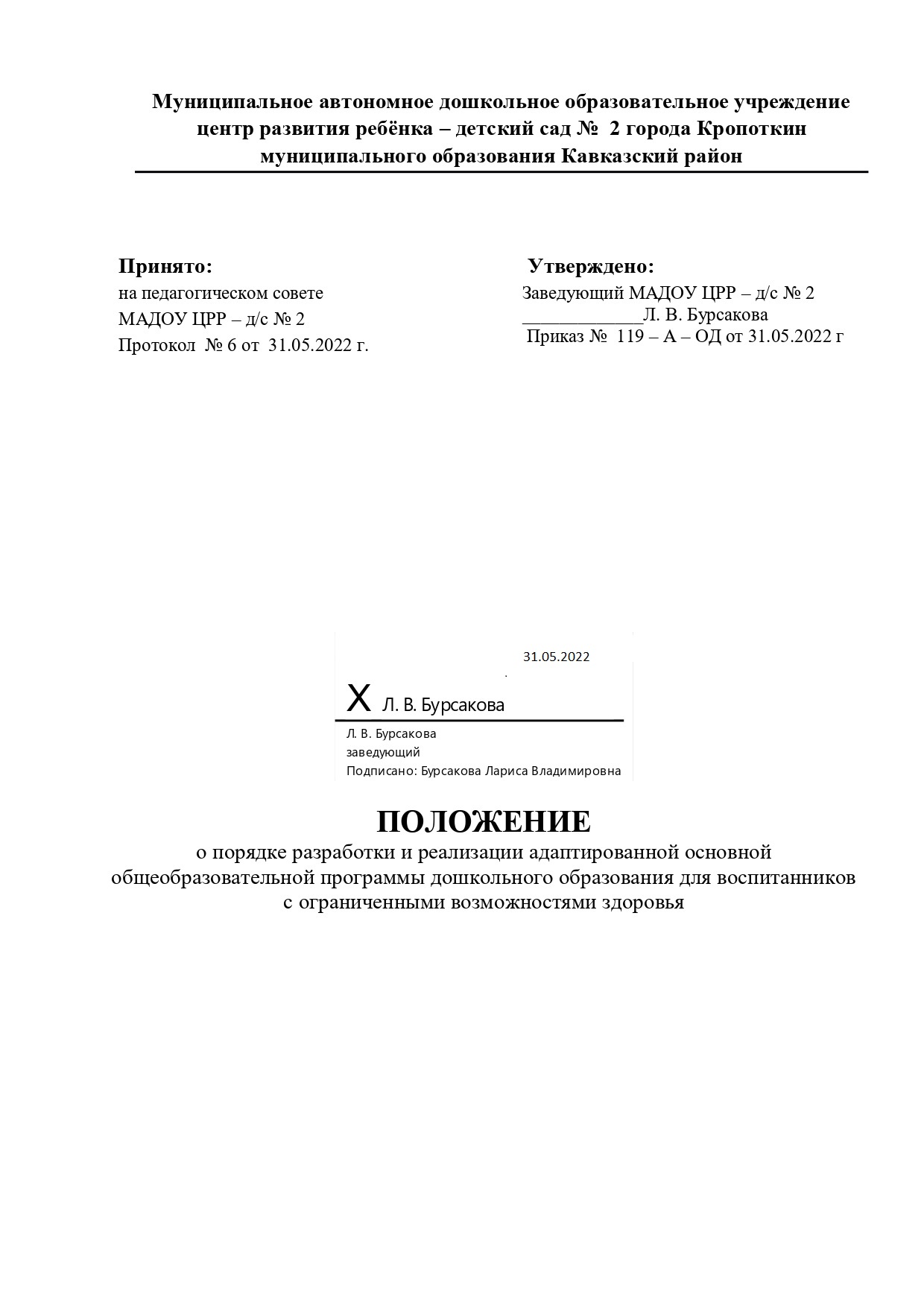  Утверждено:Заведующий МАДОУ ЦРР – д/с № 2_____________Л. В. БурсаковаПриказ №  119 – А – ОД от 31.05.2022 г